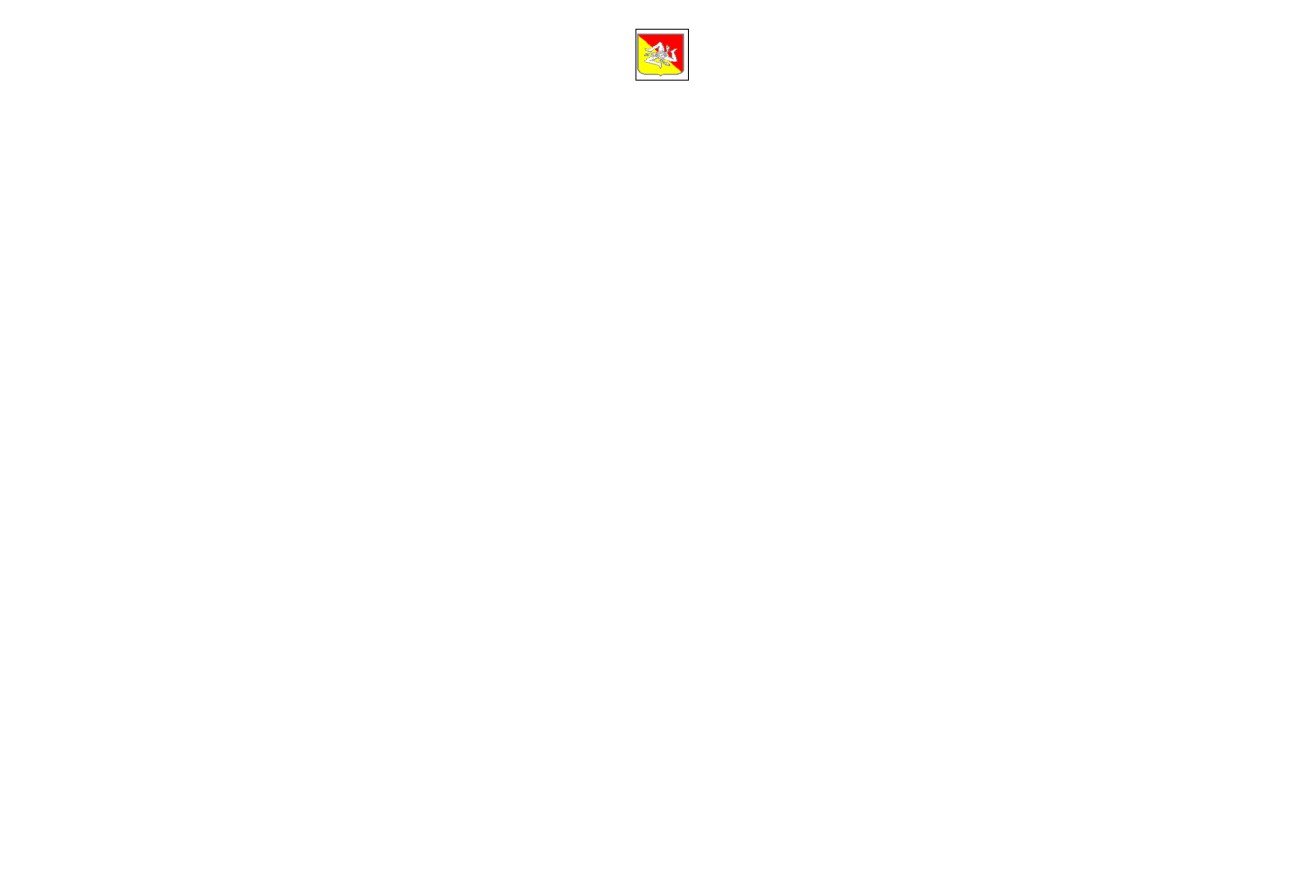 REPUBBLICA ITALIANAREPUBBLICA ITALIANAREPUBBLICA ITALIANAREPUBBLICA ITALIANAREPUBBLICA ITALIANAREPUBBLICA ITALIANAREPUBBLICA ITALIANAREPUBBLICA ITALIANAREPUBBLICA ITALIANAREPUBBLICA ITALIANAREPUBBLICA ITALIANAREPUBBLICA ITALIANAREPUBBLICA ITALIANAREPUBBLICA ITALIANAREPUBBLICA ITALIANAREGIONE SICILIANAREGIONE SICILIANAREGIONE SICILIANAREGIONE SICILIANAREGIONE SICILIANAREGIONE SICILIANAREGIONE SICILIANAREGIONE SICILIANAREGIONE SICILIANAREGIONE SICILIANAREGIONE SICILIANAREGIONE SICILIANAREGIONE SICILIANAREGIONE SICILIANAREGIONE SICILIANAASSESSORATO REGIONALE DELL'AGRICOLTURA, DELLO SVILUPPO RURALE E DELLA PESCA MEDITERRANEAASSESSORATO REGIONALE DELL'AGRICOLTURA, DELLO SVILUPPO RURALE E DELLA PESCA MEDITERRANEAASSESSORATO REGIONALE DELL'AGRICOLTURA, DELLO SVILUPPO RURALE E DELLA PESCA MEDITERRANEAASSESSORATO REGIONALE DELL'AGRICOLTURA, DELLO SVILUPPO RURALE E DELLA PESCA MEDITERRANEAASSESSORATO REGIONALE DELL'AGRICOLTURA, DELLO SVILUPPO RURALE E DELLA PESCA MEDITERRANEAASSESSORATO REGIONALE DELL'AGRICOLTURA, DELLO SVILUPPO RURALE E DELLA PESCA MEDITERRANEAASSESSORATO REGIONALE DELL'AGRICOLTURA, DELLO SVILUPPO RURALE E DELLA PESCA MEDITERRANEAASSESSORATO REGIONALE DELL'AGRICOLTURA, DELLO SVILUPPO RURALE E DELLA PESCA MEDITERRANEAASSESSORATO REGIONALE DELL'AGRICOLTURA, DELLO SVILUPPO RURALE E DELLA PESCA MEDITERRANEAASSESSORATO REGIONALE DELL'AGRICOLTURA, DELLO SVILUPPO RURALE E DELLA PESCA MEDITERRANEAASSESSORATO REGIONALE DELL'AGRICOLTURA, DELLO SVILUPPO RURALE E DELLA PESCA MEDITERRANEAASSESSORATO REGIONALE DELL'AGRICOLTURA, DELLO SVILUPPO RURALE E DELLA PESCA MEDITERRANEAASSESSORATO REGIONALE DELL'AGRICOLTURA, DELLO SVILUPPO RURALE E DELLA PESCA MEDITERRANEAASSESSORATO REGIONALE DELL'AGRICOLTURA, DELLO SVILUPPO RURALE E DELLA PESCA MEDITERRANEAASSESSORATO REGIONALE DELL'AGRICOLTURA, DELLO SVILUPPO RURALE E DELLA PESCA MEDITERRANEADIPERTIMENTO REGIONALE DELLO SVILUPPO RURALE E TERRITORIALEDIPERTIMENTO REGIONALE DELLO SVILUPPO RURALE E TERRITORIALEDIPERTIMENTO REGIONALE DELLO SVILUPPO RURALE E TERRITORIALEDIPERTIMENTO REGIONALE DELLO SVILUPPO RURALE E TERRITORIALEDIPERTIMENTO REGIONALE DELLO SVILUPPO RURALE E TERRITORIALEDIPERTIMENTO REGIONALE DELLO SVILUPPO RURALE E TERRITORIALEDIPERTIMENTO REGIONALE DELLO SVILUPPO RURALE E TERRITORIALEDIPERTIMENTO REGIONALE DELLO SVILUPPO RURALE E TERRITORIALEDIPERTIMENTO REGIONALE DELLO SVILUPPO RURALE E TERRITORIALEDIPERTIMENTO REGIONALE DELLO SVILUPPO RURALE E TERRITORIALEDIPERTIMENTO REGIONALE DELLO SVILUPPO RURALE E TERRITORIALEDIPERTIMENTO REGIONALE DELLO SVILUPPO RURALE E TERRITORIALEDIPERTIMENTO REGIONALE DELLO SVILUPPO RURALE E TERRITORIALEDIPERTIMENTO REGIONALE DELLO SVILUPPO RURALE E TERRITORIALEDIPERTIMENTO REGIONALE DELLO SVILUPPO RURALE E TERRITORIALESERVIZIO 9 - SERVIZIO PER IL TERRITORIOSERVIZIO 9 - SERVIZIO PER IL TERRITORIOSERVIZIO 9 - SERVIZIO PER IL TERRITORIOSERVIZIO 9 - SERVIZIO PER IL TERRITORIOSERVIZIO 9 - SERVIZIO PER IL TERRITORIOSERVIZIO 9 - SERVIZIO PER IL TERRITORIOSERVIZIO 9 - SERVIZIO PER IL TERRITORIOSERVIZIO 9 - SERVIZIO PER IL TERRITORIOSERVIZIO 9 - SERVIZIO PER IL TERRITORIOSERVIZIO 9 - SERVIZIO PER IL TERRITORIOSERVIZIO 9 - SERVIZIO PER IL TERRITORIOSERVIZIO 9 - SERVIZIO PER IL TERRITORIOSERVIZIO 9 - SERVIZIO PER IL TERRITORIOSERVIZIO 9 - SERVIZIO PER IL TERRITORIOSERVIZIO 9 - SERVIZIO PER IL TERRITORIOUNITA' OPERATIVA 1 - AFFARI GENERALI E COORDINAMENTO DELLE ATTIVITA' FINANZIARIEUNITA' OPERATIVA 1 - AFFARI GENERALI E COORDINAMENTO DELLE ATTIVITA' FINANZIARIEUNITA' OPERATIVA 1 - AFFARI GENERALI E COORDINAMENTO DELLE ATTIVITA' FINANZIARIEUNITA' OPERATIVA 1 - AFFARI GENERALI E COORDINAMENTO DELLE ATTIVITA' FINANZIARIEUNITA' OPERATIVA 1 - AFFARI GENERALI E COORDINAMENTO DELLE ATTIVITA' FINANZIARIEUNITA' OPERATIVA 1 - AFFARI GENERALI E COORDINAMENTO DELLE ATTIVITA' FINANZIARIEUNITA' OPERATIVA 1 - AFFARI GENERALI E COORDINAMENTO DELLE ATTIVITA' FINANZIARIEUNITA' OPERATIVA 1 - AFFARI GENERALI E COORDINAMENTO DELLE ATTIVITA' FINANZIARIEUNITA' OPERATIVA 1 - AFFARI GENERALI E COORDINAMENTO DELLE ATTIVITA' FINANZIARIEUNITA' OPERATIVA 1 - AFFARI GENERALI E COORDINAMENTO DELLE ATTIVITA' FINANZIARIEUNITA' OPERATIVA 1 - AFFARI GENERALI E COORDINAMENTO DELLE ATTIVITA' FINANZIARIEUNITA' OPERATIVA 1 - AFFARI GENERALI E COORDINAMENTO DELLE ATTIVITA' FINANZIARIEUNITA' OPERATIVA 1 - AFFARI GENERALI E COORDINAMENTO DELLE ATTIVITA' FINANZIARIEUNITA' OPERATIVA 1 - AFFARI GENERALI E COORDINAMENTO DELLE ATTIVITA' FINANZIARIEUNITA' OPERATIVA 1 - AFFARI GENERALI E COORDINAMENTO DELLE ATTIVITA' FINANZIARIERIPARTIZIONE FAUNISTICO VENATORIA DI AGRIGENTORIPARTIZIONE FAUNISTICO VENATORIA DI AGRIGENTORIPARTIZIONE FAUNISTICO VENATORIA DI AGRIGENTORIPARTIZIONE FAUNISTICO VENATORIA DI AGRIGENTORIPARTIZIONE FAUNISTICO VENATORIA DI AGRIGENTORIPARTIZIONE FAUNISTICO VENATORIA DI AGRIGENTORIPARTIZIONE FAUNISTICO VENATORIA DI AGRIGENTORIPARTIZIONE FAUNISTICO VENATORIA DI AGRIGENTORIPARTIZIONE FAUNISTICO VENATORIA DI AGRIGENTORIPARTIZIONE FAUNISTICO VENATORIA DI AGRIGENTORIPARTIZIONE FAUNISTICO VENATORIA DI AGRIGENTORIPARTIZIONE FAUNISTICO VENATORIA DI AGRIGENTORIPARTIZIONE FAUNISTICO VENATORIA DI AGRIGENTORIPARTIZIONE FAUNISTICO VENATORIA DI AGRIGENTORIPARTIZIONE FAUNISTICO VENATORIA DI AGRIGENTOGRADUATORIA DEI CACCIATORI EXTRAREGIONALI AMMESSI AD ESERCITARE L'ATTIVITA' VENATORIA DISPOSTE PER PRIORITA' DI AMMISSIONEGRADUATORIA DEI CACCIATORI EXTRAREGIONALI AMMESSI AD ESERCITARE L'ATTIVITA' VENATORIA DISPOSTE PER PRIORITA' DI AMMISSIONEGRADUATORIA DEI CACCIATORI EXTRAREGIONALI AMMESSI AD ESERCITARE L'ATTIVITA' VENATORIA DISPOSTE PER PRIORITA' DI AMMISSIONEGRADUATORIA DEI CACCIATORI EXTRAREGIONALI AMMESSI AD ESERCITARE L'ATTIVITA' VENATORIA DISPOSTE PER PRIORITA' DI AMMISSIONEGRADUATORIA DEI CACCIATORI EXTRAREGIONALI AMMESSI AD ESERCITARE L'ATTIVITA' VENATORIA DISPOSTE PER PRIORITA' DI AMMISSIONEGRADUATORIA DEI CACCIATORI EXTRAREGIONALI AMMESSI AD ESERCITARE L'ATTIVITA' VENATORIA DISPOSTE PER PRIORITA' DI AMMISSIONEGRADUATORIA DEI CACCIATORI EXTRAREGIONALI AMMESSI AD ESERCITARE L'ATTIVITA' VENATORIA DISPOSTE PER PRIORITA' DI AMMISSIONEGRADUATORIA DEI CACCIATORI EXTRAREGIONALI AMMESSI AD ESERCITARE L'ATTIVITA' VENATORIA DISPOSTE PER PRIORITA' DI AMMISSIONEGRADUATORIA DEI CACCIATORI EXTRAREGIONALI AMMESSI AD ESERCITARE L'ATTIVITA' VENATORIA DISPOSTE PER PRIORITA' DI AMMISSIONEGRADUATORIA DEI CACCIATORI EXTRAREGIONALI AMMESSI AD ESERCITARE L'ATTIVITA' VENATORIA DISPOSTE PER PRIORITA' DI AMMISSIONEGRADUATORIA DEI CACCIATORI EXTRAREGIONALI AMMESSI AD ESERCITARE L'ATTIVITA' VENATORIA DISPOSTE PER PRIORITA' DI AMMISSIONEGRADUATORIA DEI CACCIATORI EXTRAREGIONALI AMMESSI AD ESERCITARE L'ATTIVITA' VENATORIA DISPOSTE PER PRIORITA' DI AMMISSIONEGRADUATORIA DEI CACCIATORI EXTRAREGIONALI AMMESSI AD ESERCITARE L'ATTIVITA' VENATORIA DISPOSTE PER PRIORITA' DI AMMISSIONEGRADUATORIA DEI CACCIATORI EXTRAREGIONALI AMMESSI AD ESERCITARE L'ATTIVITA' VENATORIA DISPOSTE PER PRIORITA' DI AMMISSIONEGRADUATORIA DEI CACCIATORI EXTRAREGIONALI AMMESSI AD ESERCITARE L'ATTIVITA' VENATORIA DISPOSTE PER PRIORITA' DI AMMISSIONESTAGIONE VENATORIA 2020/21  A.T.C. AG2STAGIONE VENATORIA 2020/21  A.T.C. AG2STAGIONE VENATORIA 2020/21  A.T.C. AG2STAGIONE VENATORIA 2020/21  A.T.C. AG2STAGIONE VENATORIA 2020/21  A.T.C. AG2STAGIONE VENATORIA 2020/21  A.T.C. AG2STAGIONE VENATORIA 2020/21  A.T.C. AG2STAGIONE VENATORIA 2020/21  A.T.C. AG2STAGIONE VENATORIA 2020/21  A.T.C. AG2STAGIONE VENATORIA 2020/21  A.T.C. AG2STAGIONE VENATORIA 2020/21  A.T.C. AG2STAGIONE VENATORIA 2020/21  A.T.C. AG2STAGIONE VENATORIA 2020/21  A.T.C. AG2STAGIONE VENATORIA 2020/21  A.T.C. AG2STAGIONE VENATORIA 2020/21  A.T.C. AG2N°PROG.DATAPRESENT.A.T.C.COGNOMENOMEDATA DINASCITALUOGO DI NASCITALUOGO DI NASCITALUOGO DI NASCITAPRIOR.INDIRIZZON°CIVICOCAPCOMUNE DI RESIDENZAPROV.101/02/2019AG2MAZZARASILVESTREXX-XX-XXXXCOMITINICOMITINICOMITINISICILIAVIA ALPINI D'ITALIA13/A43019SORAGNATA201/02/2019AG2FERRIANDREAXX-XX-XXXXTARANTOTARANTOTARANTOVIA SANGUZZA2274122TARANTOTA301/02/2019AG2MARINO'VINCENZOXX-XX-XXXXTARANTOTARANTOTARANTOVIA SANGUZZA22774122TARANTOPR401/02/2019AG2NEGLIAGIANPIEROXX-XX-XXXXTARANTOTARANTOTARANTOVIA DELLE GAGGIE274026PULSANOTA501/02/2019AG2PULIERIALESSANDROXX-XX-XXXXGUARDIAGRELEGUARDIAGRELEGUARDIAGRELEVIA UNITA' D'ITALIA9174026PULSANOTA601/02/2019AG2PULIERIMICHELEXX-XX-XXXXPULSANOPULSANOPULSANOVIA GIACOMO LEOPARDI1174026PULSANOTA701/02/2019AG2PUTIGNANOGIUSEPPEXX-XX-XXXXCEGLIE MESSAPICACEGLIE MESSAPICACEGLIE MESSAPICAVIA BOLOGNA1872013CEGLIE MESSAPICABR801/02/2019AG2PUTIGNANOCATALDOXX-XX-XXXXCEGLIE MESSAPICACEGLIE MESSAPICACEGLIE MESSAPICAVIA SANDRO PERTINI6472013CEGLIE MESSAPICABR901/02/2019AG2SAN MARTINOEMILIOXX-XX-XXXXPULSANOPULSANOPULSANOVIA ROTONDELLAS.N.C.74026PULSANOTA1001/02/2019AG2TAGLIENTEGIUSEPPEXX-XX-XXXXTARANTOTARANTOTARANTOVIA EROI DEL MARE2874122TARANTOTA1102/02/2019AG2VAZZANAANTONINOXX-XX-XXXXREGGIO CALABRIAREGGIO CALABRIAREGGIO CALABRIAP/ZZA POSTA489135GALLICORC1202/02/2019AG2ZEMAGIUSEPPEXX-XX-XXXXREGGIO CALABRIAREGGIO CALABRIAREGGIO CALABRIATRAVERSA LA VOLTA289018VILLA SAN GIOVANNIRC1304/02/2019AG2DI BARIGIOVANNIXX-XX-XXXXTARANTOTARANTOTARANTOVIA DOMENICO MORELLI1474122TALSANOTA1405/02/2019AG2CAMPANELLAANGELOXX-XX-XXXXLOCOROTONDOLOCOROTONDOLOCOROTONDOVIA A. TOSCANINI1370010LOCOROTONDOBA1505/02/2019AG2CAMPANELLADOMENICOXX-XX-XXXXLOCOROTONDOLOCOROTONDOLOCOROTONDOVIA SC. 57 C/DA PENTIMONE5570010LOCOROTONDOBA1605/02/2019AG2GALLOGIULIOXX-XX-XXXXPUTIGNANOPUTIGNANOPUTIGNANOVIA S. CALELLA270010LOCOROTONDOBA1705/02/2019AG2GRECOPIETROXX-XX-XXXXTARANTOTARANTOTARANTOVIA LAMBRUSCO18074020LEPORANOTA1805/02/2019AG2GRECOCOSIMOXX-XX-XXXXTARANTOTARANTOTARANTOVIA LAMBRUSCO18074020LEPORANOTA1905/02/2019AG2PANARELLIGASPAREXX-XX-XXXXLEPORANOLEPORANOLEPORANOVIA CAVALCANTI4274122TARANTOTA2005/02/2019AG2ROMANOCATALDOXX-XX-XXXXTARANTOTARANTOTARANTOVIA R. MARGHERITA11374122TALSANOTA2105/02/2019AG2SANTOROFRANCESCOXX-XX-XXXXMARTINA FRANCAMARTINA FRANCAMARTINA FRANCAVIA CAVALCANTI2174122TARANTOTA2205/02/2019AG2SANTOROMICHELEXX-XX-XXXXMARTINA FRANCAMARTINA FRANCAMARTINA FRANCAVIA DEI ROMANI741013CASTELFRANCO EMILIAMO2307/02/2019AG2GRACISALVATOREXX-XX-XXXXLICATALICATALICATASICILIAVIA SETTEMBRINI12531015CONEGLIANOTV2407/02/2019AG2IOVINOPIETROXX-XX-XXXXCAMASTRACAMASTRACAMASTRASICILIAVIA BOCCARDI351031AGLIANAPT2508/02/2019AG2GIUSTIGIUSEPPEXX-XX-XXXXTARANTOTARANTOTARANTOPORTO LUOGOVIVOS.N.C.74026PULSANOTA2608/02/2019AG2LOMARTIREDONATOXX-XX-XXXXMARTINA FRANCAMARTINA FRANCAMARTINA FRANCAVIA TAGLIENTE ZONA G43774015MARTINA FRANCATA2709/02/2019AG2CONVERTINIGIORGIOXX-XX-XXXXLOCOROTONDOLOCOROTONDOLOCOROTONDOSC. 162 C/DA SAN MARCO14670010LOCOROTONDOBA2809/02/2019AG2SISTOLEONARDANTONIOXX-XX-XXXXLOCOROTONDOLOCOROTONDOLOCOROTONDOSC. 144 C/DA MONTECICCONE1470010LOCOROTONDOBA2909/02/2019AG2SOSTEGNIGIOVANNIXX-XX-XXXXLAMPORECCHIOLAMPORECCHIOLAMPORECCHIOVIA GUIDO GOZZANO3155045PIETRASANTALU3013/02/2019AG2CARIDICARLOXX-XX-XXXXREGGIO CALABRIAREGGIO CALABRIAREGGIO CALABRIAVIA DELLA VITTORIA589122VITO INFERIORERC3116/02/2019AG2VIGNALIPIERPAOLOXX-XX-XXXXMASSAMASSAMASSAVIA SAN LEONARDO854100MASSAMS3218/02/2019AG2LEONTISALVATOREXX-XX-XXXXMAZZARRA' SANT'ANDREAMAZZARRA' SANT'ANDREAMAZZARRA' SANT'ANDREAC/DA ARANGEA INFERIORE3289131REGGIO CALABRIARC3319/02/2019AG2CAZZATOANTONIOXX-XX-XXXXTARANTOTARANTOTARANTOVIA NUOVA5974122TALSANOTA3419/02/2019AG2L'ABATEDONATOXX-XX-XXXXLOCOROTONDOLOCOROTONDOLOCOROTONDOSC. 123 C/DA CINQUENOCI1770010LOCOROTONDOBA3519/02/2019AG2MARINO'DOMENICOXX-XX-XXXXSAN LORENZOSAN LORENZOSAN LORENZOVIA CROCEVIA TRAV. CAMPOLO889134PELLARORC3621/02/2019AG2LADDOMADASALVATOREXX-XX-XXXXLOCOROTONDOLOCOROTONDOLOCOROTONDOVIA FASANO3170010LOCOROTONDOBA3721/02/2019AG2LOIDOMENICOXX-XX-XXXXMARTINA FRANCAMARTINA FRANCAMARTINA FRANCAVIA G. CHIARELLI18/A74015MARTINA FRANCATA3804/03/2019AG2STALTARIVINCENZOXX-XX-XXXXREGGIO CALABRIAVIA DEL TORRIONE2/S89125REGGIO CALABRIARC3907/03/2019AG2GIOSAVITOXX-XX-XXXXTARANTOVIA PERI774020LEPORANOTA4011/03/2019AG2D'AMICOGIOVANNIXX-XX-XXXXFASANOVIA TIMI974122TARANTOTA4112/03/2019AG2ARCUDICONSOLATOXX-XX-XXXXREGGIO CALABRIAVIA RAVAGNESE SUP.1689131REGGIO CALABRIARC4212/03/2019AG2ARCUDIDOMENICO GIUSEPPEXX-XX-XXXXREGGIO CALABRIAVIA PIO XI1/B89133REGGIO CALABRIARC4325/03/2019AG2MEDURIDOMENICOXX-XX-XXXXREGGIO CALABRIAVIA VICO COLOSI2089134PELLARORC4426/03/2019AG2ABBAGNARAFRANCESCOXX-XX-XXXXREGGIO CALABRIAVIA FLORIO2089122REGGIO CALABRIARC4513/06/2019AG2VIZZARIFRANCESCOXX-XX-XXXXSAN ROBERTO (RC)VIA SANT'ANGELO1589052CAMPO CALABRORC4617/06/2019AG2LODESERTOMARTINOXX-XX-XXXXLOCOROTONDOSC.206 C/DA CAPPAGLIARO2470010LOCOROTONDOBA4717/06/2019AG2PALMISANOSILVESTROXX-XX-XXXXLOCOROTONDOSC.8 C/DA CASALINI4670010LOCOROTONDOBA4818/06/2019AG2BARRECAGIOVANNIXX-XX-XXXXREGGIO CALABRIAVIA RAVAGNESE ARANGEA V/LO I°4089131REGGIO CALABRIARC4917/07/2019AG2BORRACCINOEMANUELEXX-XX-XXXXLIZZANOVIA PIETRO BIANCHI1074122TALSANOTA5027/09/2019AG2MILETILEONARDOXX-XX-XXXXFASANOVIALE DELLE MORE3272015SELVA DI  FASANOBR5128/09/2019AG2CAMASSAPASQUALEXX-XX-XXXXMARTINA FRANCAVIA LANZO ZONA "G"38474015MARTINA FRANCATA5228/09/2019AG2SCIALPIMARTINOXX-XX-XXXXMARTINA FRANCAVIA S. PAOLO ZONA "G"11374015MARTINA FRANCATA5304/10/2019AG2PASTOREROCCOXX-XX-XXXXALEZIOVIA REGINA ELENA16173017SANNICOLALE5405/10/2019AG2GALIGNANOALBERTOXX-XX-XXXXSOGLIANO CAVOURVIA SAN FRANCESCO1173010SOGLIANO CAVOURLE5509/10/2019AG2CIONFOLIFRANCESCOXX-XX-XXXXFRANCAVILLA FONTANAVIA ABBADESSA672021FRANCAVILLA FONTANABR5609/10/2019AG2LAPENNAPAOLOXX-XX-XXXXFRANCAVILLA FONTANAC/DA SALINELLES.N.C.72024ORIABR5715/10/2019AG2PANICOGIUSEPPEXX-XX-XXXXTARANTOVIA STRADA PROVINCIALE274122TALSANOTA5815/10/2019AG2SCHINAFRANCESCOXX-XX-XXXXTARANTOVIA SIMONE CANTONI1574122TALSANOTA5918/10/2019AG2MONGELLILUCAXX-XX-XXXXTARANTOVIA VIZZARRO1874122TARANTOTA6021/10/2019AG2PANICOFILIPPOXX-XX-XXXXGROTTAGLIEVIA STETTEMBRINI1374122TALSANOTA6104/11/2019AG2PINTOORONZOXX-XX-XXXXLOCOROTONDOS.P. 226 C/DA PASQUALONE23470010LOCOROTONDOBA6214/11/2019AG2CASERTAANGELOXX-XX-XXXXREGGIO CALABRIAS.S. 106 3° TRATTO241/F89134REGGIO CALABRIARC6314/11/2019AG2ROMEOSAVERIOXX-XX-XXXXREGGIO CALABRIAS.S. 106 3° TRATTO TRAV. A3789134REGGIO CALABRIARC6415/11/2019AG2MEZZIPAOLOXX-XX-XXXXSANNICOLAVIA DE GASPERI3773017SANNICOLALE6522/11/2019AG2MEDURIGIUSEPPEXX-XX-XXXXREGGIO CALABRIAVIA NAZIONALE S. LEO1789134REGGIO CALABRIARC6627/11/2019AG2COFANOPIETROXX-XX-XXXXFASANOC/DA CARBONELLI372015FASANOBR6729/11/2019AG2CACCIAGUERRAMAURIZIOXX-XX-XXXXMASSAVIA MARIETTA12354038MONTIGNOSOMS6804/12/2019AG2AIOLAANDREAXX-XX-XXXXCAMPOBELLO DI LICATASICILIAVIA PARIGI4855LADISPOLIRM6907/12/2019AG2FANCIULLACCIFRANCOXX-XX-XXXXPISTOIAVIA DELLA FOCE755049VIAREGGIOLU7007/12/2019AG2MANCINIFEDERICOXX-XX-XXXXMASSA E COZZILEVIA FRATELLI CERVI3151010MASSA E COZZILEPT7107/12/2019AG2MENCARELLIPAOLOXX-XX-XXXXPISTOIAVIA RIO1351030SERRAVALLE PISTOIESEPT7207/12/2019AG2MICHELOTTILUCAXX-XX-XXXXPESCIAVIA MARRUOTA17551016MONTECATINI TERMEPT7307/12/2019AG2MORABITOANTONIOXX-XX-XXXXREGGIO CALABRIAVIA MORTARA INF.1289134SAN GREGORIORC7409/12/2019AG2PAGNIOSVALDOXX-XX-XXXXPONTE BUGGIANESEVIA BISCOLLA2151010MASSA E COZZILEPT7509/12/2019AG2PALLOCCABRUNOXX-XX-XXXXVELLETRIVIA S. EUROSIA6049VELLETRIRM7611/12/2019AG2MINNITIANTONIOXX-XX-XXXXREGGIO CALABRIAVIA T. CARRO' E QUATTRONE1589134REGGIO CALABRIARC7711/12/2019AG2PINTOORONZOXX-XX-XXXXLOCOROTONDOVIA MONTE STABILE, ZONA I274015MARTINA FRANCATA7811/12/2019AG2PINTODAMIANOXX-XX-XXXXLOCOROTONDOVIA ENRICO FERMI1670010LOCOROTONDOBA7911/12/2019AG2SANTOROMARTINOXX-XX-XXXXLOCOROTONDOVIA GIOVANNI GENTILE1370010LOCOROTONDOBA8017/12/2019AG2NERIGIUSEPPEXX-XX-XXXXREGGIO CALABRIAVIA VICO CATANOSO II°16 G89134PELLARORC8121/12/2019AG2PATTIGIOVANNIXX-XX-XXXXAGRIGENTOSICILIAVIA SOSETO7325085GAVARDOBS8221/12/2019AG2TRIPODIFRANCESCOXX-XX-XXXXREGGIO CALABRIAVIA NAZIONALE 2° TRAV. VICO III°1289134REGGIO CALABRIARC8323/12/2019AG2SERINOGIUSEPPEXX-XX-XXXXREGGIO CALABRIAVIA TORRENTE PERARA1589134REGGIO CALABRIARC8427/12/2019AG2COSTANZABIAGIOXX-XX-XXXXCAMMARATASICILIAVIA CIRCONVALLAZIONE2110072CASELLE TORINESETO8527/12/2019AG2DANIELIDANIELEXX-XX-XXXXCUTROFIANOVIA CORSO PIAVE9773020CUTROFIANOLE8628/12/2019AG2FEDELEROCCOXX-XX-XXXXCISTERNINOC/DA SANTORO4872017OSTUNIBR8730/12/2019AG2BATTAGLIAVINCENZOXX-XX-XXXXBASILEA (SVIZZERA)VIA ENRICO FERMI1989063MELITO PORTO SALVORC8830/12/2019AG2DE LEOGAETANOXX-XX-XXXXGIOIA TAUROVIA DEGLI OLEANDRI1789013GIOIA TAURORC8930/12/2019AG2FRANCHIFRANCHINOXX-XX-XXXXMONTECATINIVIA POD LE FRANATE14156041CASTELNUOVOPI9030/12/2019AG2GIOVINAZZOCARLOXX-XX-XXXXGIOIA TAUROVIA TRE PALMENTI3189013GIOIA TAURORC9130/12/2019AG2LUPERIMAURIZIOXX-XX-XXXXCECINAVIA DON MINZONI4856048VOLTERRAPI9230/12/2019AG2MODAFERRIDONATOXX-XX-XXXXPALIZZIVIA SANDRO PERTINI589063MELITO PORTO SALVORC9330/12/2019AG2STACCIOLIALESSANDROXX-XX-XXXXPOMARANCEVIA AMENDOLA2656045POMARANCEPI9431/12/2019AG2FALZONESALVATOREXX-XX-XXXXS.STEFANO QUISQUINASICILIAVIA S. APOLLINARE422240053CASTELLO DI SERRAVALLEPI9531/12/2019AG2AMADIOVALTEREXX-XX-XXXXPISAVIA PODAGNOSI256017SAN GIULIANO TERMECS9631/12/2019AG2CHILA'DANIELEXX-XX-XXXXREGGIO CALABRIAVIA SIBARI1087127PAOLAPI9731/12/2019AG2CONSOLONIROMANOXX-XX-XXXXPALAIAVIA VENEZIA8056036PALAIAPI9831/12/2019AG2CONSOLONITOMMASOXX-XX-XXXXPONTEDERAVIA VENEZIA8256036FORCOLIBO9931/12/2019AG2LEPREEDOARDOXX-XX-XXXXROMAVIA P.A. GUGLIELMI65124ROMARM131AG1132AG1133AG1134AG1135AG1136AG1137AG1138AG1139AG1